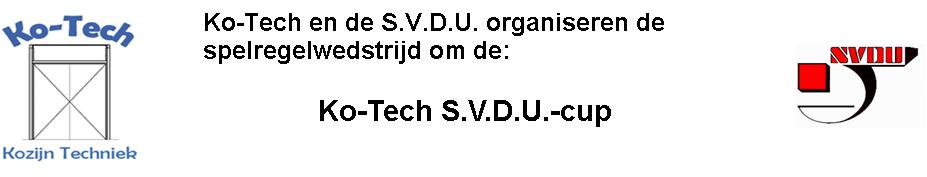 Vragen Ko-Tech S.V.D.U.-cup ronde 1 :Vraag 1 :Een toegekende vrije schop wordt door de doelverdediger vanuit zijn strafschopgebied snel genomen. Zonder dat iemand anders de bal raakt komt hij via de scheidsrechter, die buiten het strafschopgebied loopt, bij een aanvaller terecht. Wat zal de scheidsrechter nu moeten beslissen? a. Hij laat doorspelen. b. Hij laat de vrije schop overnemen. c. Hij hervat het spel met een scheidsrechtersbal voor de partij van de aanvaller. d. Hij hervat het spel met een scheidsrechtersbal voor de partij van de doelverdediger.
Vraag 2 :In de regels staat dat een wedstrijd niet mag worden begonnen of voortgezet indien een partij bestaat uit minder dan zeven spelers. Als tijdens een wedstrijd een speler van een team, dat nog maar 7 spelers op het speelveld heeft staan, met opzet het speelveld verlaat, wat moet de scheidsrechter dan doen ?a. Hij onderbreekt het spel onmiddellijk en stopt de wedstrijd. b. Als hij verwacht dat de speler slechts tijdelijk het spel verlaat, laat hij het spel doorgaan en     vervolgt hij de wedstrijd totdat het duidelijk is, dat de speler niet meer terugkomt. c. Als de speler het speelveld verlaat dan onderbreekt hij het spel onmiddellijk en wacht hij     maximaal 30 min tot de speler weer terugkomt. d. Hij mag de voordeelregel toepassen, maar moet de wedstrijd niet meer hervatten als de     bal uit het spel is gegaan.Vraag 3 :Tijdens het spel ziet de scheidsrechter dat een vervangen speler vanuit de dug-out spuwt naar een tegenstander, die binnen het speelveld loopt. Wat moet de scheidsrechter beslissen, nadat hij hiervoor het spel heeft onderbroken ? a. Hij stuurt de spuwende speler weg en hervat het spel met een scheidsrechtersbal op de     zijlijn, zo dicht mogelijk bij de plaats van de overtreding. b. Hij toont de spuwende speler de rode kaart en hervat het spel met een directe vrije schop     op de plaats waar hij de tegenstander raakte of geraakt zou hebben. c. Hij toont de spuwende speler de rode kaart en hervat het spel met een indirecte vrije     schop op de plaats waar de tegenstander stond toen hij het spel onderbrak. d. Hij toont de spuwende speler de rode kaart en hervat het spel met een scheidsrechtersbal     op de plaats waar de bal het laatst geraakt werd.Vraag 4 :Een speler wordt buiten het speelveld aan de zijlijn verzorgd. Zonder toestemming van de scheidsrechter betreedt hij het veld. De scheidsrechter ziet dit. Wat beslist de scheidsrechter als deze speler het spel verder niet beïnvloedt? a. Hij fluit direct af, toont de speler de gele kaart en hervat met een scheidsrechtersbal. b. Hij fluit direct af, toont de speler de gele kaart en hervat met een indirecte vrije schop. c. Hij laat doorspelen en toont de speler bij de eerstvolgende onderbreking de gele kaart. d. Hij fluit direct af, toont de speler de gele kaart en hervat met een directe vrije schopVraag 5 :Speler A bouwt via een lange dribbel vanuit het eigen strafschopgebied een aanval op. Vlak voor de middenlijn schiet hij de bal met een hard schot richting zijn ploeggenoot, die op dat moment wel tien meter achter de voorlaatste verdediger van de tegenpartij staat. Deze ziet de verre bal op zich afkomen en met een hoge sprong weet hij de bal achterover te koppen richting zijn eigen doelverdediger, doch de aanvaller pikt de bal op en weet te scoren. Wat moet de scheidsrechter beslissen ?a. Hij keurt het doelpunt af wegens buitenspel en kent een indirecte vrije trap toeb. Hij keurt het doelpunt goed, omdat hier geen sprake is van strafbaar buitenspelc. Hij keurt het doelpunt af wegens buitenspel, kent een indirecte vrije schop toe en toont de     midvoor een gele kaart wegens onsportief gedragd. Hij fluit al af op het moment dat de bal in de richting van de buitenspel staande midvoor     wordt gespeeld en hervat met een indirecte vrije schop.